Community Appearance Commission     January 17, 20235:00 PMAGENDA1.	Call to Order2.	Approval of Regular Agenda3.	Old Business	 	a. Meeting Schedule4.	New Business	a. Member Introductions 	b. Election of Chairperson 	c. Election of Vice Chairperson 	d. Election of Secretary (takes minutes) 5.	Discussion 	a. Expectations of Commission 	b. Review of Ordinance and Statute 6.	Adjournment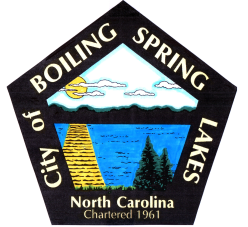 City of Boiling Spring Lakes9 East Boiling Spring RoadBoiling Spring Lakes, NC  28461